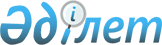 О ратификации Соглашения о некоторых вопросах предоставления обеспечения уплаты таможенных пошлин, налогов в отношении товаров, перевозимых в соответствии с таможенной процедурой таможенного транзита, особенностях взыскания таможенных пошлин, налогов и порядке перечисления взысканных сумм в отношении таких товаровЗакон Республики Казахстан от 30 июня 2010 года № 325-IV.
      Ратифицировать Соглашение о некоторых вопросах предоставления обеспечения уплаты таможенных пошлин, налогов в отношении товаров, перевозимых в соответствии с таможенной процедурой таможенного транзита, особенностях взыскания таможенных пошлин, налогов и порядке перечисления взысканных сумм в отношении таких товаров, совершенное в Санкт-Петербурге 21 мая 2010 года.
      Примечание РЦПИ!

      Соглашение прекращает действие с даты вступления в силу соответствующего решения Евразийской экономической комиссии согласно статье 444 и пункту 2 статьи 448 Таможенного кодекса Евразийского экономического союза, ратифицированного Законом РК от 13.12.2017 № 115-VI (порядок введения в действие см. ст. 2). СОГЛАШЕНИЕ
о некоторых вопросах предоставления обеспечения уплаты
таможенных пошлин, налогов в отношении товаров, перевозимых в
соответствии с таможенной процедурой таможенного транзита,
особенностях взыскания таможенных пошлин, налогов и порядке
перечисления взысканных сумм в отношении таких товаров (Вступило в силу 3 июня 2011 года - Бюллетень международных договоров 2012 г., № 4, ст. 47)
      Республика Беларусь, Республика Казахстан и Российская Федерация, далее именуемые Сторонами,
      основываясь на  Договоре о создании единой таможенной территории и формировании таможенного союза от 6 октября 2007 года,
      в соответствии с  пунктом 2 статьи 84,  пунктом 5 статьи 85,   пунктом 3 статьи 93,  подпунктом 5) пункта 2 статьи 217 Таможенного кодекса таможенного союза,
      в целях обеспечения благоприятных условий торговли таможенного союза с третьими странами, а также развития экономической интеграции государств-членов таможенного союза в рамках Евразийского экономического сообщества,
      признавая общепринятые нормы и правила международной торговли,
      руководствуясь общепризнанными принципами и нормами международного права,
      согласились о нижеследующем: Статья 1
      Настоящее Соглашение определяет форму, порядок заполнения и предоставления документов, подтверждающих принятие обеспечения уплаты таможенных пошлин, налогов при перевозке товаров в соответствии с таможенной процедурой таможенного транзита по таможенной территории таможенного союза, порядок установления (подтверждения) места нахождения товаров, помещенных под таможенную процедуру таможенного транзита, особенности взыскания таможенных пошлин, налогов и порядок перечисления взысканных сумм между бюджетами Сторон в отношении таких товаров. Статья 2
      Для целей настоящего Соглашения используются следующие основные термины и их определения:
      "счет в иностранной валюте" - счет, открытый уполномоченному органу данной Стороны в национальном (центральном) банке в валюте другой Стороны для зачисления поступлений от распределения ввозных таможенных пошлин другими Сторонами;
      "счет временного размещения денег таможенного органа" - счет, открытый таможенному органу Республики Казахстан в уполномоченном органе для зачисления сумм обеспечения уплаты таможенных пошлин, налогов;
      "единый счет уполномоченного органа" - счет, открытый уполномоченному органу в национальном (центральном) банке либо в уполномоченном органе, имеющем корреспондентский счет в национальном (центральном) банке, для зачисления и распределения поступлений между бюджетами данной Стороны;
      "центральные таможенные органы" - Министерство финансов Республики Армения, Государственный таможенный комитет Республики Беларусь, Федеральная таможенная служба Российской Федерации, Комитет таможенного контроля Министерства финансов Республики Казахстан, Государственная таможенная служба при Правительстве Кыргызской Республики;
      "государственные органы Сторон" - центральные государственные органы Республики Армения, республиканские органы государственного управления Республики Беларусь, центральные государственные органы Республики Казахстан, государственные органы исполнительной власти Кыргызской Республики, федеральные органы исполнительной власти Российской Федерации;
      "уполномоченный орган" - государственный орган Стороны, осуществляющий кассовое обслуживание исполнения бюджета этой Стороны;
      "номер налогоплательщика" - номер, присваиваемый при постановке на учет в налоговом органе Стороны, и (или) индивидуальный идентификационный номер или бизнес-идентификационный номер, сформированный в соответствии с законодательством Республики Казахстан.
      Иные понятия и термины, используемые в настоящем Соглашении, применяются в том значении, в каком они используются в договорно-правовой базе таможенного союза, либо в законодательстве Сторон, если в договорно-правовой базе таможенного союза не используются указанные термины.
      Сноска. Статья 2 с изменениями, внесенными законами РК от 19.02.2013  № 80-V; от 24.12.2014  № 265-V; от 02.08.2015  № 346-V.

 Статья 3
      Документом, подтверждающим принятие обеспечения уплаты таможенных пошлин, налогов при перевозке товаров в соответствии с таможенной процедурой таможенного транзита, является сертификат обеспечения уплаты таможенных пошлин, налогов (далее - Сертификат), зарегистрированный и выданный таможенным органом Стороны, принявшим обеспечение уплаты таможенных пошлин, налогов, лицу, предоставившему такое обеспечение.
      Форма Сертификата и порядок его заполнения определяются  приложениями 1 и  2 к настоящему Соглашению, являющимися его неотъемлемой частью.
      Сертификат оформляется на сумму обеспечения уплаты таможенных пошлин, налогов, предоставленного таможенному органу Стороны, в трех экземплярах.
      Первый экземпляр зарегистрированного Сертификата остается в таможенном органе, зарегистрировавшем Сертификат.
      Второй и третий экземпляры зарегистрированного Сертификата выдаются лицу, предоставившему обеспечение уплаты таможенных пошлин, налогов.
      О выдаче Сертификата таможенный орган, зарегистрировавший Сертификат, информирует таможенный орган отправления согласно  статье 10 настоящего Соглашения.
      Сертификат используется в случаях, когда выпуск товаров в соответствии с таможенной процедурой таможенного транзита осуществляет таможенный орган одной Стороны, а обеспечение уплаты таможенных пошлин, налогов предоставлено таможенному органу другой Стороны.
      Если обеспечение уплаты таможенных пошлин, налогов предоставлено таможенному органу Стороны, таможенный орган которой осуществляет выпуск товаров в соответствии с таможенной процедурой таможенного транзита, допускается применение Сертификата либо иного документа, подтверждающего принятие обеспечения уплаты таможенных пошлин, налогов, форма и порядок использования которого установлены законодательством этой Стороны. Статья 4
      Декларант таможенной процедуры таможенного транзита представляет в таможенный орган отправления второй и третий экземпляры Сертификата одновременно с транзитной декларацией.
      Признание Сертификата заключается в его принятии таможенным органом Стороны, осуществляющим выпуск товаров в соответствии с таможенной процедурой таможенного транзита.
      Представленный Сертификат принимается в качестве документа, подтверждающего предоставление обеспечения уплаты таможенных пошлин, налогов, до истечения срока использования указанного Сертификата при наличии информации о выдаче Сертификата из таможенного органа, зарегистрировавшего Сертификат, согласно  статье 10 настоящего Соглашения.
      Сертификат принимается в соответствии с таможенной процедурой таможенного транзита по одной транзитной декларации. По одной транзитной декларации возможно принятие нескольких Сертификатов.
      Таможенный орган отправления после выпуска товаров в соответствии с таможенной процедурой таможенного транзита заполняет  раздел 3 второго и третьего экземпляра Сертификата в соответствии с  приложением 2 к настоящему Соглашению.
      После выпуска товаров в соответствии с таможенной процедурой таможенного транзита второй экземпляр Сертификата остается в таможенном органе отправления, третий экземпляр Сертификата выдается лицу, являющемуся декларантом таможенной процедуры таможенного транзита, для представления его в таможенный орган назначения.
      О принятии Сертификата при выпуске товаров в соответствии с таможенной процедурой таможенного транзита таможенный орган отправления информирует таможенный орган, зарегистрировавший Сертификат, согласно  статье 10 настоящего Соглашения. Статья 5
      При таможенном транзите таможенные органы Сторон не требуют предоставления обеспечения уплаты таможенных пошлин, налогов, если:
      товары предназначены для официального использования дипломатическими представительствами и консульскими учреждениями иностранных государств, а также приравненными к ним по объему привилегий органами и (или) миссиями международных организаций, о чем таможенный орган отправления информирован по каждой конкретной перевозке министерством иностранных дел своей Стороны либо дипломатическим представительством, консульским учреждением иностранного государства, а также приравненным к ним по объему привилегий органом и (или) миссией международной организации, расположенными на территории своей Стороны;
      товары предназначены для личного пользования, включая товары для первоначального обзаведения, членов персонала дипломатического представительства, работников консульского учреждения иностранного государства или персонала приравненных к ним по объему привилегий органов и (или) миссий международных организаций, а также проживающих вместе с ними членов их семей, если они не проживают в государстве пребывания постоянно и не являются гражданами государства пребывания, о чем таможенный орган отправления информирован по каждой конкретной перевозке министерством иностранных дел своей Стороны либо дипломатическим представительством, консульским учреждением иностранного государства, а также приравненным к ним по объему привилегий органом и (или) миссией международной организации, расположенными на территории своей Стороны;
      товары предназначены для использования в культурных, научно-исследовательских целях, проведения спортивных соревнований либо подготовки к ним, ликвидации последствий стихийных бедствий, аварий, катастроф, обеспечения обороноспособности и государственной (национальной) безопасности Сторон, переоснащения их вооруженных сил, защиты государственных границ Сторон, использования государственными органами Сторон, о чем имеется подтверждение соответствующего государственного органа заинтересованной Стороны, ходатайствующего о выпуске таких товаров без предоставления обеспечения уплаты таможенных пошлин, налогов, представленное в таможенный орган отправления центральным таможенным органом заинтересованной Стороны.
      Таможенные органы Сторон не требуют предоставления дополнительного обеспечения уплаты таможенных пошлин, налогов, если сумма таможенных пошлин, налогов в отношении товаров, декларируемых в соответствии с таможенной процедурой таможенного транзита, превышает сумму, указанную в Сертификате, не более чем на эквивалент 500 (пятьсот) евро по курсу валют, устанавливаемому в соответствии с законодательством Стороны, в которой товары декларируются в соответствии с таможенной процедурой таможенного транзита, и действующему на день регистрации транзитной декларации.
      Сноска. Статья 5 с изменениями, внесенными Законом РК от 19.02.2013  № 80-V.

 Статья 6
      В месте доставки перевозчик представляет таможенному органу назначения вместе с транзитной декларацией и иными имеющимися у него документами третий экземпляр Сертификата для его погашения.
      Таможенный орган назначения при погашении Сертификата заполняет  раздел 4 третьего экземпляра Сертификата в соответствии с  приложением 2 к настоящему Соглашению. При утрате третьего экземпляра Сертификата раздел 4 не заполняется.
      Погашение Сертификата осуществляется в случаях:
      надлежащего завершения таможенной процедуры таможенного транзита;
      неиспользования Сертификата, в том числе с истечением срока действия Сертификата, при наличии информации таможенного органа отправления о том, что Сертификат не использовался;
      взыскания (уплаты) неуплаченных в установленные сроки сумм таможенных пошлин, налогов.
      О погашении Сертификата таможенный орган назначения информирует таможенный орган отправления согласно  статье 10 настоящего Соглашения. Статья 7
      Подтверждение фактов нахождения товаров на территории Стороны, таможенный орган которой не выпускал товары в соответствии с таможенной процедурой таможенного транзита, осуществляется в ходе административного процесса, в ходе расследования по уголовным делам либо в ходе проверки, ведущихся компетентными органами в соответствии с законодательством Сторон.
      Доказательством того, что товары находятся на территории Стороны, таможенный орган которой не выпускал товары в соответствии с таможенной процедурой таможенного транзита, является подтверждение компетентных органов этой Стороны, основанное на материалах административного, уголовного дела либо на материалах проверки.
      Подтверждение фактов нахождения товаров на территории Стороны должно быть достаточным для признания его Стороной, выпустившей товары в соответствии с таможенной процедурой таможенного транзита.
      В случае непризнания такого факта споры урегулируются в соответствии со  статьей 12 настоящего Соглашения.
      Сноска. Статья 7 с изменением, внесенным Законом РК от 19.02.2013  № 80-V.

 Статья 8
      Таможенный орган Стороны, на территории которой возникла обязанность по уплате таможенных пошлин, налогов, направляет с сопроводительным письмом в таможенный орган Стороны, которому предоставлено обеспечение уплаты таможенных пошлин, налогов либо включившему перевозчика в реестр таможенных перевозчиков, заверенную копию решения компетентного органа по материалам административного, уголовного дела либо проверки и решение о необходимости взыскания таможенных пошлин, налогов либо иной аналогичный документ, оформленный в соответствии с законодательством Стороны, на территории которой возникла обязанность по уплате таможенных пошлин, налогов. Сопроводительное письмо должно содержать сведения о регистрационном номере транзитной декларации, Сертификата (при его наличии) и сумме подлежащих взысканию и перечислению таможенных пошлин, налогов по видам таможенных платежей, а также код бюджетной классификации, на который подлежат зачислению поступившие взысканные суммы.
      Таможенный орган Стороны, которому предоставлено обеспечение уплаты таможенных пошлин, налогов, осуществляет взыскание таможенных пошлин, налогов на основании документов, указанных в части первой настоящей статьи, согласно  пункту 2 статьи 93 Таможенного кодекса таможенного союза. Статья 9
      Таможенные пошлины, налоги, взысканные в соответствии с  пунктом 2 статьи 93 Таможенного кодекса таможенного союза, подлежат перечислению на счет в иностранной валюте Стороны, в которой подлежат уплате таможенные пошлины, налоги, в следующие сроки:
      - при обеспечении уплаты таможенных пошлин, налогов денежными средствами (деньгами) - в течение 12 рабочих дней со дня получения документов, указанных в части первой статьи 8 настоящего Соглашения;
      - при обеспечении уплаты таможенных пошлин, налогов иными способами, чем денежные средства (деньги), а также при взыскании с таможенных перевозчиков - в течение 12 рабочих дней со дня поступления денежных средств (денег) на единый счет уполномоченного органа (счет временного размещения денег таможенного органа) Стороны, таможенному органу которой предоставлено обеспечение уплаты таможенных пошлин, налогов.
      Таможенные пошлины, налоги, подлежащие перечислению в соответствии с пунктом 3 статьи 93 Таможенного кодекса таможенного союза, учитываются в Республике Армения, Республике Беларусь и Российской Федерации на едином счете уполномоченного органа по отдельным кодам бюджетной классификации, предназначенным для перечисления взысканных сумм другим Сторонам.
      Таможенные пошлины, налоги, подлежащие перечислению в соответствии с пунктом 3 статьи 93 Таможенного кодекса таможенного союза, в Республике Казахстан и в Кыргызской Республике учитываются на счете временного размещения денег таможенного органа.
      Таможенный орган Стороны, которому предоставлено обеспечение уплаты таможенных пошлин, налогов, в сроки, установленные частью первой настоящей статьи, но не позднее трех рабочих дней до истечения установленного срока, направляет поручение в уполномоченный орган своей Стороны на перечисление сумм, взысканных в соответствии с пунктом 2 статьи 93 Таможенного кодекса таможенного союза, на счет в иностранной валюте Стороны, в которой подлежат уплате таможенные пошлины, налоги.
      Перечисление сумм, взысканных в соответствии с пунктом 2 статьи 93 Таможенного кодекса таможенного союза, на счет в иностранной валюте Стороны, в которой подлежат уплате таможенные пошлины, налоги, осуществляется уполномоченным органом в полном объеме в течение 3-х рабочих дней за днем поступления поручения таможенного органа.
      В расчетном (платежном) документе (инструкции) указываются код бюджетной классификации по перечислению взысканных сумм из сопроводительного письма таможенного органа, указанного в части первой статьи 8 настоящего Соглашения, в соответствии с которым осуществляется перечисление денежных средств, дата и номер сопроводительного письма.
      Суммы, взысканные в соответствии с пунктом 2 статьи 93 Таможенного кодекса таможенного союза и поступившие на счет в иностранной валюте Стороны, в которой подлежат уплате таможенные пошлины, налоги, от уполномоченных органов других Сторон, перечисляются в доход бюджета данной Стороны в порядке, установленном для зачисления и распределения ввозных таможенных пошлин (иных пошлин, налогов и сборов, имеющих эквивалентное действие) в части перечисления в доход бюджета Стороны сумм от распределения ввозных таможенных пошлин.
      Взысканные суммы, поступившие в доход бюджета Стороны от других Сторон, подлежат зачету таможенным органом данной Стороны в счет таможенных пошлин, налогов на соответствующие коды бюджетной классификации в течение 10 рабочих дней со дня зачисления денежных средств на счет в иностранной валюте данной Стороны.
      Сноска. Статья 9 с изменениями, внесенными законами РК от 24.12.2014  № 265-V; от 02.08.2015  № 346-V.

 Статья 10
      Для целей реализации настоящего Соглашения таможенные органы Сторон обмениваются следующей информацией:
      о зарегистрированных и выданных, принятых, погашенных Сертификатах;
      о возможности погашения Сертификата в связи с взысканием (уплатой) неуплаченных в установленные сроки сумм таможенных пошлин, налогов;
      о перечислении сумм таможенных пошлин, налогов, взысканных согласно  пункту 2 статьи 93 Таможенного кодекса таможенного союза, между бюджетами Сторон.
      По согласованию центральных таможенных органов производится обмен иной информацией для обеспечения реализации настоящего Соглашения.
      Обмен вышеуказанной информацией осуществляется в электронном виде через центральные таможенные органы.
      Состав, структура, формат и регламент обмена информацией, способы ее защиты определяются центральными таможенными органами по согласованию. Статья 11
      Для целей реализации настоящего Соглашения уполномоченные органы осуществляют обмен информацией о счетах в иностранной валюте.
      В случае изменения реквизитов счета в иностранной валюте одной Стороны уполномоченный орган этой Стороны не позднее десяти календарных дней до дня вступления в силу указанных изменений доводит до уполномоченных органов других Сторон уточненные реквизиты счета.
      В случае изменения иных сведений, необходимых для реализации Соглашения, уполномоченный орган Стороны не позднее трех календарных дней до дня вступления в силу указанных изменений доводит до уполномоченных органов других Сторон информацию об указанных изменениях. Статья 12
      1. Споры между Сторонами, связанные с толкованием и (или) применением положений настоящего Соглашения, разрешаются, в первую очередь, путем проведения переговоров и консультаций.
      2. Если спор не будет урегулирован сторонами спора путем переговоров и консультаций в течение шести месяцев с даты официальной письменной просьбы об их проведении, направленной одной из сторон спора другой стороне спора, то, при отсутствии иной договоренности между сторонами спора относительно способа его разрешения, любая из сторон спора может передать этот спор для рассмотрения в Суд Евразийского экономического сообщества.
      3. Комиссия таможенного союза оказывает содействие Сторонам в урегулировании спора до его передачи для рассмотрения в Суд Евразийского экономического сообщества. Статья 13
      В настоящее Соглашение могут быть внесены изменения, которые оформляются отдельными протоколами, являющимися неотъемлемыми частями настоящего Соглашения. Статья 14
      Настоящее Соглашение подлежит ратификации и временно применяется со дня вступления в силу  Договора о Таможенном кодексе таможенного союза от 27 ноября 2009 года.
      Настоящее Соглашение вступает в силу со дня получения депозитарием последнего письменного уведомления по дипломатическим каналам о выполнении Сторонами внутригосударственных процедур, необходимых для вступления настоящего Соглашения в силу.
      Совершено в городе Санкт-Петербурге 21 мая 2010 года в одном подлинном экземпляре на русском языке.
      Подлинный экземпляр настоящего Соглашения хранится в Комиссии таможенного союза, которая направит каждой Стороне его заверенную копию. Сертификат
обеспечения уплаты таможенных пошлин, налогов
№ ОООООООО/ДДММГГ/ННННН
      Раздел 1. Обеспечение уплаты таможенных пошлин, налогов предоставлено
      ____________________________________________________________________
      (наименование, номер налогоплательщика (для юридических лиц и
      индивидуальных предпринимателей) либо
      ____________________________________________________________________
      фамилия, имя, отчество и паспортные данные (личный номер, а при его
      отсутствии серия и номер паспорта), место нахождения либо место
      жительства (страна, область, город,
      ___________________________________________________________________.
      улица, номер дома, квартиры) лица, предоставившего обеспечение
      уплаты таможенных пошлин, налогов)
      В подтверждение обеспечения уплаты таможенных пошлин, налогов
      представлено _______________________________________________________
                  (способ обеспечения уплаты таможенных пошлин, налогов,
      ____________________________________________________________________
      а также реквизиты документа, подтверждающего предоставление такого
                            обеспечения)
      на сумму __________________________________________________________.
                           (цифрами и прописью, наименование валюты)
      Настоящий Сертификат будет использован декларантом таможенной
      процедуры таможенного транзита _____________________________________
      ____________________________________________________________________
      (наименование, номер налогоплательщика, место нахождения (для
      юридических лиц и
      ____________________________________________________________________
      индивидуальных предпринимателей) либо фамилия, имя, отчество и
      паспортные данные (личный номер, а при его
      ____________________________________________________________________
      отсутствии серия и номер паспорта), место жительства декларанта
      таможенной процедуры таможенного транзита)
      в отношении иностранных товаров, перемещаемых согласно
      ____________________________________________________________________
           (номера коммерческих, транспортных (перевозочных) документов)
      ____________________________________________________________________
      из таможенного органа отправления: _________________________________
                                          (наименование таможенного органа)
      в таможенный орган назначения: _____________________________________
                                       (наименование таможенного органа)
      Лицо, предоставившее обеспечение
      уплаты таможенных пошлин, налогов _____________ _____________________
                                           (подпись)    (инициалы, фамилия)
      Место печати
      Оборотная сторона
      Раздел 2. Настоящий Сертификат зарегистрирован в ____________________
                                           (наименование таможенного органа)
      и может быть использован до "___" ___________________ 20__ года
      Должностное лицо
      таможенного органа _________   _________________  ________________
                          (подпись)   (личная номерная      (инициалы,
                                           печать)            фамилия)
      Раздел 3. Настоящий Сертификат принят в подтверждение предоставления
      обеспечения уплаты таможенных пошлин, налогов по транзитной
      декларации: _______________________________________
                       (номер транзитной декларации)
      Должностное лицо
      таможенного органа _________   _________________  ________________
                          (подпись)   (личная номерная      (инициалы,
                                           печать)            фамилия)
      Раздел 4. Настоящий Сертификат погашен в связи с _____________________________________________________________________
                            (указывается причина погашения)
      Должностное лицо
      таможенного органа _________   _________________  ________________
                          (подпись)   (личная номерная      (инициалы,
                                           печать)            фамилия) Порядок
заполнения сертификата обеспечения уплаты таможенных
пошлин, налогов
      Сноска. Приложение 2 с изменениями, внесенными законами РК от 19.02.2013  № 80-V; от 24.12.2014  № 265-V; от 02.08.2015  № 346-V.
      1. Таможенный орган, которому предоставлено обеспечение уплаты таможенных пошлин, налогов, осуществляет регистрацию Сертификата, присваивая ему регистрационный номер.
      2. Регистрационный номер имеет следующую структуру:
      ОООООООО/ДДММГГ/ННННН, где:
      ОООООООО1 - код таможенного органа, зарегистрировавшего Сертификат;
      ДД - день регистрации;
      ММ - месяц регистрации;
      ГГ - две последние цифры года регистрации;
      ННННН - порядковый номер Сертификата.
      С даты вступления в силу настоящего Соглашения нумерация порядковых номеров Сертификатов начинается с единицы. С 1 января каждого последующего года нумерация порядковых номеров Сертификатов начинается с единицы.
      3.  Раздел 1 Сертификата заполняется лицом, предоставившим обеспечение уплаты таможенных пошлин, налогов.
      В разделе 1 Сертификата указываются:
      1) наименование, номер налогоплательщика2, место нахождения3 либо фамилия, имя, отчество и паспортные данные (личный номер, а при его отсутствии серия и номер паспорта), место жительства (страна, область, город, улица, номер дома, квартиры) лица, предоставившего обеспечение уплаты таможенных платежей;
      2) способ обеспечения уплаты таможенных пошлин, налогов (банковская гарантия, денежные средства (деньги), поручительство, залог имущества, иной способ, предусмотренный законодательством государства-члена таможенного союза, принявшего такое обеспечение), номер и дата документа, в соответствии с которым предоставлено такое обеспечение;
      3) сумма, на которую предоставлено обеспечение уплаты таможенных пошлин, налогов (цифрами и прописью, наименование валюты);
      4) наименование, номер налогоплательщика4, место нахождения5 либо фамилия, имя, отчество и паспортные данные (личный номер, а при его отсутствии серия и номер паспорта), место жительства (страна, область, город, улица, номер дома, квартиры) декларанта таможенной процедуры таможенного транзита;
      5) номера коммерческих, транспортных (перевозочных) документов (при наличии);
      6) наименование таможенного органа отправления;
      7) наименование таможенного органа назначения.
      Срок действия Сертификата должен составлять не более 30 дней со дня регистрации. Сертификат не может быть зарегистрирован и выдан, если срок возможного принятия мер по взысканию неуплаченных таможенных пошлин, налогов за счет предоставленного обеспечения уплаты таможенных пошлин, налогов составляет менее 3 месяцев со дня его выдачи.
      Раздел 1 Сертификата подписывается руководителем лица, предоставившего обеспечение уплаты таможенных пошлин, налогов, и заверяется оттиском печати. Если обеспечение уплаты таможенных пошлин, налогов предоставлено физическим лицом, то раздел 1 подписывается этим лицом и заверяется оттиском печати, если такое лицо является индивидуальным предпринимателем (при ее наличии).
      4.  Раздел 2 Сертификата заполняется должностным лицом таможенного органа государства-члена таможенного союза, принявшего обеспечение уплаты таможенных пошлин, налогов.
      В разделе 2 Сертификата указываются:
      1) наименование таможенного органа, зарегистрировавшего Сертификат;
      2) срок использования Сертификата.
      Записи в разделе 2 Сертификата заверяются подписью и личной номерной печатью должностного лица таможенного органа, зарегистрировавшего Сертификат.
      5.  Раздел 3 Сертификата заполняется должностным лицом таможенного органа отправления.
      В разделе 3 второго и третьего листа Сертификата указывается номер транзитной декларации, по которой представленный Сертификат принят в качестве документа, подтверждающего принятие обеспечения уплаты таможенных пошлин, налогов.
      Записи в разделе 3 Сертификата заверяются подписью и личной номерной печатью должностного лица таможенного органа отправления.
      6.  Раздел 4 третьего листа Сертификата заполняется должностным лицом таможенного органа назначения:
      после завершения таможенной процедуры таможенного транзита без нарушений, повлекших возникновение обязанности по уплате таможенных пошлин, налогов, путем внесения записи: "надлежащим завершением перевозки";
      после истечения срока использования Сертификата и при наличии информации о его неиспользовании, путем внесения записи: "неиспользованием сертификата";
      до истечения срока использования Сертификата при отсутствии информации из таможенного органа отправления о его принятии, если лицо обратилось с соответствующим письменным заявлением, путем внесения записи: "неиспользованием сертификата";
      после завершения таможенной процедуры таможенного транзита с нарушениями, повлекшими возникновение обязанности по уплате таможенных пошлин, налогов, при условии прекращения обязанности по уплате таможенных пошлин, налогов в связи с уплатой плательщиком причитающихся сумм таможенных пошлин, налогов, путем внесения записи: "уплатой таможенных пошлин, налогов".
      Записи в разделе 4 Сертификата заверяются подписью и личной номерной печатью должностного лица таможенного органа назначения.
      ________________________________
      1 В случае если таможенным органом, регистрирующим Сертификат, является таможенный орган Республики Армения, таможенный орган Республики Беларусь, таможенный орган Республики Казахстан или таможенный орган Кыргызской Республики, код такого таможенного органа указывается с учетом следующих особенностей:
      для Республики Армения – 051000 и далее код таможенного органа в соответствии с классификатором таможенных органов (05100000);
      для Республики Беларусь – 112 и далее код таможенного органа в соответствии с классификатором таможенных органов (11200000);
      для Республики Казахстан – 398 и далее код таможенного органа в соответствии с классификатором таможенных органов (39800000);
      для Кыргызской Республики – 417 и далее код таможенного органа в соответствии с классификатором таможенных органов (41700000).
      2 Указывается для юридических лиц и индивидуальных предпринимателей государств-членов таможенного союза
      3 Указывается для юридических лиц, организаций, не являющихся юридическим лицом, и индивидуальных предпринимателей
      4 Указывается для юридических лиц и индивидуальных предпринимателей государств-членов таможенного союза
      5 Указывается для юридических лиц, организаций, не являющихся юридическим лицом, и индивидуальных предпринимателей
      Настоящим удостоверяю, что данный текст является полной и аутентичной копией Соглашения о некоторых вопросах предоставления обеспечения уплаты таможенных пошлин, налогов в отношении товаров, перевозимых в соответствии с таможенной процедурой таможенного транзита, особенностях взыскания таможенных пошлин, налогов и порядке перечисления взысканных сумм в отношении таких товаров, подписанного 21 мая 2010 года в г. Санкт-Петербурге:
      за Правительства Республики Беларусь - Премьер-министром Республики Беларусь С.С. Сидорским,
      за Правительства Республики Казахстан - Премьер-министром Республики Казахстан - К.К. Масимовым,
      за Правительства Российской Федерации - Председателем Правительства Российской Федерации - В.В. Путиным.
      Подлинный экземпляр хранится в Комиссии таможенного союза.
					© 2012. РГП на ПХВ «Институт законодательства и правовой информации Республики Казахстан» Министерства юстиции Республики Казахстан
				
      Президент
Республики Казахстан

Н. Назарбаев

За
За
За
Республику
Республику
Российскую
Беларусь
Казахстан
ФедерациюПриложение 1
к Соглашению о некоторых вопросах
предоставления обеспечения уплаты
таможенных пошлин, налогов в
отношении товаров, перевозимых в
соответствии с таможенной
процедурой таможенного транзита,
особенностях взыскания таможенных
пошлин, налогов и порядке
перечисления взысканных сумм в
отношении таких товаров
Лицевая сторонаПриложение 2
к Соглашению о некоторых вопросах
предоставления обеспечения уплаты
таможенных пошлин, налогов в
отношении товаров, перевозимых в
соответствии с таможенной
процедурой таможенного транзита,
особенностях взыскания таможенных
пошлин, налогов и порядке
перечисления взысканных сумм
в отношении таких товаров
Директор Правового
департамента Секретариата
Комиссии таможенного союза
Н.Б. Слюсарь